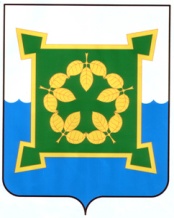 АДМИНИСТРАЦИЯЧЕБАРКУЛЬСКОГО ГОРОДСКОГО ОКРУГАЧелябинской областиРАСПОРЯЖЕНИЕ«11»  октября 2021г.  № 512-р             г. ЧебаркульО назначении представителей от администрации в состав территориальной трехсторонней комиссии по регулированию социально-трудовых отношений в Чебаркульском городском округеВ соответствии с Законом Челябинской области от 30.10.2003 №183-ЗО «О территориальных трехсторонних комиссиях по регулированию социально-трудовых отношений в Челябинской области», Положением о трехсторонней комиссии по регулированию социально-трудовых отношений муниципального образования «Город Чебаркуль», утвержденным решением Собрания депутатов Чебаркульского городского округа от 07.09.2004 №504,  руководствуясь статьями 36 и 37 Устава Чебаркульского городского округа:Назначить координатором территориальной трехсторонней комиссии по регулированию социально-трудовых отношений в Чебаркульском городском округе – управляющего делами администрации Чебаркульского городского округа.Назначить координатором стороны, представляющей в территориальной трехсторонней комиссии по регулированию социально-трудовых отношений в Чебаркульском городском округе администрацию Чебаркульского городского округа – начальника экономического отдела администрации Чебаркульского городского округа.Назначить представителями от администрации Чебаркульского городского округа в состав  территориальной трехсторонней комиссии по регулированию социально-трудовых отношений в Чебаркульском городском округе - начальника управления образования, начальника управления по физической культуре и спорту, начальника управления культуры, начальника управления социальной защиты населения, заместителя начальника экономического отдела, ведущего специалиста по охране труда. Признать утратившими силу:-  распоряжение администрации  Чебаркульского городского округа от 03.03.2015 №77-р «О назначении представителей от администрации Чебаркульского городского округа в состав территориальной комиссии по урегулированию социально-трудовых отношений в Чебаркульском городском округе»;- распоряжение администрации от 22.08.2016 №309-р «О назначении представителей от администрации в состав территориальной трехсторонней комиссии по урегулированию социально-трудовых отношений в Чебаркульском городском округе»;- распоряжение администрации Чебаркульского городского округа от 21.08.2017 №322-р «О внесении изменений в распоряжение администрации Чебаркуьского городского округа от 22.08.2016 №309-р «О назначении представителей от администрации в состав территориальной трехсторонней комиссии по урегулированию социально-трудовых отношений в Чебаркульском городском округе».5. Контроль исполнения настоящего распоряжения оставляю за собой.Исполняющий обязанности главыЧебаркульского городского округа                                                       О. В. Еремин